КРАЕВОЕ ГОСУДАРСТВЕННОЕ БЮДЖЕТНОЕ ПРОФЕССИОНАЛЬНОЕ ОБРАЗОВАТЕЛЬНОЕ УЧРЕЖДЕНИЕ«БАРНАУЛЬСКИЙ ЛИЦЕЙ ЖЕЛЕЗНОДОРОЖНОГО ТРАНСПОРТА»(КГБПОУ «БЛЖДТ»)рАБОЧАЯ ПРОГРАММа УЧЕБНОЙ ДИСЦИПЛИНЫ«Основы материаловедения»по профессии СПО 23.01.10 «Слесарь по обслуживанию и ремонту подвижного состава»                                        Барнаул, 2016г.СОДЕРЖАНИЕ1 ПАСПОРТ ПРОГРАММЫ УЧЕБНОЙ  ДИСЦИПЛИНЫОсновы материаловеденияРабочая программа учебной дисциплины  разработана на основе Федерального государственного  образовательного стандарта (далее – ФГОС) по профессии среднего профессионального образования  (далее - СПО) 23.01.10  «Слесарь по обслуживанию и ремонту подвижного состава»1.1 Область применения программыПрограмма учебной дисциплины является частью основной профессиональной образовательной программы в соответствии с ФГОС по профессии 23.01.10  «Слесарь по обслуживанию и ремонту подвижного состава»Программа учебной дисциплины может быть использована в дополнительном профессиональном образовании, повышении квалификации, переподготовки и профессиональной подготовки по профессии «Машинист локомотива» с квалификациями «помощник машиниста локомотива» (по видам тяги), слесарь по ремонту подвижного состава.1.2 Место учебной дисциплины в структуре основной профессиональной образовательной программы: дисциплина входит в общепрофессиональный цикл.1.3 Цели и задачи учебной дисциплины-требования к результатом освоения учебной дисциплины:В результате  освоения учебной дисциплины обучающийся должен уметь:выбирать материалы для производственной деятельности; В результате освоения учебной дисциплины обучающийся должен знать:основные свойства обрабатываемых материалов;свойства и область применения электротехнических, неметаллических и композиционных материалов;виды и свойства топлива, смазочных и защитных материалов.1.4 Рекомендуемое количество часов на освоение программы учебной дисциплины:Максимальная учебная нагрузка обучающегося – 	   48 часов     , в том числе:обязательной аудиторной учебной нагрузки обучающегося – 32часа;               самостоятельная работа обучающегося – 16 часов .СТРУКТУРА и содержание УЧЕБНОЙ ДИСЦИПЛИНЫ2.1 Объем учебной дисциплины и виды учебной работыДля характеристики уровня освоения учебного материала используются следующие обозначения:1. – ознакомительный (узнавание ранее изученных объектов, свойств); 2. – репродуктивный (выполнение деятельности по образцу, инструкции или под руководством)3. – продуктивный (планирование и самостоятельное выполнение деятельности, решение проблемных задач)условия реализации  учебной дисциплины3.1 Требования к минимальному материально-техническому обеспечениюРеализация учебной дисциплины требует наличие учебного кабинета:«материаловедение».Оборудование учебного кабинета: посадочные места по количеству обучающихся;рабочие место преподавателя;комплект учебно-наглядных пособий «Материаловедение»;объемные модели металлических, кристаллических решеток;образцы металлов (стали, чугуна, цветных металлов и сплавов);образцы неметаллических материалов.Технические средства обучения:компьютер с лицензионным программным обеспечением;мультимедиапроектор.3.2 Информационное обеспечение обученияПеречень рекомендуемых учебных изданий, интернет ресурсов, дополнительная литератураОсновные источники:Адаскин А.М., Зуев В.М. «Материаловедение»: Учеб. пособие.- М: ОИЦ «Академия», 2008.-288 с.- Серия: Начальное профессиональное образование.Солнцев Ю.П., Вологжанина С.А..,«Материаловедение» Учебник для СПО, Москва ИЦ «Академия» 2008г.Чумаченко Ю.Т, Чумаченко Г.В., Герасименко А.И., «Материаловедение для автомехаников», учебное пособие для учащихся проф.лицеев, училищ и техн. Колледжей, Ростов-на-Дону «Феникс» 2008г.4 Контроль и оценка результатов Освоения учебной дисциплиныКонтроль и оценка результатов освоения учебной дисциплины осуществляется преподавателем в процессе проведения занятий и лабораторных работ, тестирования, а также выполнения обучающимися индивидуальных заданий.СОГЛАСОВАНО:на заседанииМетодического объединенияобщеобразовательных          дисциплинПротокол № 1«6» сентября 2016 г.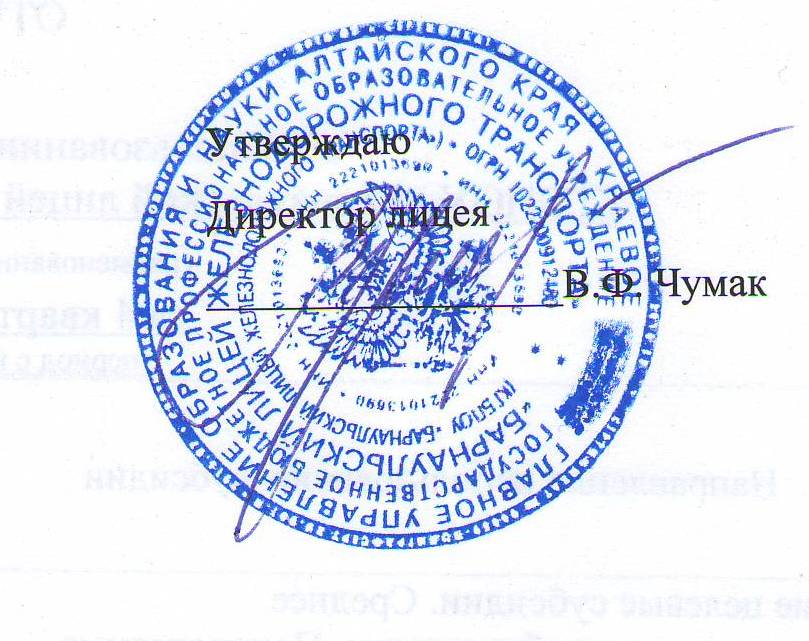 «9»сентября2016г.Составил: Гаев А.Бпреподаватель спецдисциплинПАСПОРТ ПРОГРАММЫ УЧЕБНОЙ ДИСЦИПЛИНЫ32 СТРУКТУРА и содержание УЧЕБНОЙ ДИСЦИПЛИНЫ43 условия реализации  учебной дисциплины74 Контроль и оценка результатов Освоения учебной дисциплины8Вид учебной работыКоличествочасовМаксимальная нагрузка (всего)48Обязательная аудитория учебная нагрузка (всего)32в том числе:                лабораторные работы-                практические занятия-                контрольные работы-Самостоятельная работа обучающегося (всего)16в том числе:          тематика внеаудиторной самостоятельной работы (прилагается)Промежуточная аттестация в форме дифференцированного зачетаПромежуточная аттестация в форме дифференцированного зачетаНаименование темСодержание учебного материлаОбъем часовУровень усвоения1234Материаловедение32ВведениеРоль материалов в современной технике21Тема 1 МеталловедениеМеталлы. Свойства и классификация металлов. Строение металлов. Кристаллизация.Основные виды кристаллических решеток.Физические и технологические свойства металлов.242Тема 1 МеталловедениеСплавы. Диаграммы состояния. Сплавы железа и углерода. Диаграмма состояния железо-цементит. Производство чугуна и стали. Чугуны. Маркировка и свойства.Стали. Маркировка и свойства. Углеродистые и легированные стали. Инструментальные и специальные стали.241Тема 1 МеталловедениеТермическая обработка сталей и сплавов.Отжиг и нормализация. Закалка и отпуск.Термомеханическая и химикотермическая обработка стали.241Тема 1 МеталловедениеСплавы цветных металлов: алюминия, меди, титана, вольфрама, магния, свинца, цинка, олова. Твердые сплавы. Порошковая металлургия. Абразивный инструмент.241Тема 2.   Неметаллические материалыПластические массы. Резиновые материалы.Лакокрасочные. Древесные. Прокладочные материалы. 4Тема 2.   Неметаллические материалыТопливо и смазки. Рабочие жидкости.4Дифференцированный зачет2Самостоятельная работа:выполнение домашних заданий по дисциплине «Материаловедение»;конспектирование, подбор дидактических материалов, анализ и реферирование учебной литературы.Примерная тематика внеаудиторной самостоятельной работы:Применение основных свойств металлов и сплавов в техникеПочему сплавы получили большее распространение, чем чистые металлы?Расшифровка маркировки сталей по назначению, химическому составу и качествуИзменения свойств металлов и сплавов при термической обработкеРезультаты обучения(освоенные умения, усвоенные знания)Формы и методы контроля и оценкирезультатов обучения12Умения:выбирать материалы для производственной деятельности;Оценка выполнения внеаудиторной самостоятельной работы, оценка выполнения домашнего задания (сообщения или презентации), устный опрос, дифференцированный зачетЗнания:основные свойства обрабатываемых материалов;свойства и область применения электротехнических, неметаллических и композиционных материалов;виды и свойства топлива, смазочных и защитных материалов.Оценка выполнения внеаудиторной самостоятельной работы, оценка выполнения домашнего задания (сообщения или презентации), устный опрос, дифференцированный зачетосновные свойства обрабатываемых материалов;свойства и область применения электротехнических, неметаллических и композиционных материалов;виды и свойства топлива, смазочных и защитных материалов.Оценка выполнения внеаудиторной самостоятельной работы, оценка выполнения домашнего задания (сообщения или презентации), устный опрос, дифференцированный зачет.основные свойства обрабатываемых материалов;свойства и область применения электротехнических, неметаллических и композиционных материалов;виды и свойства топлива, смазочных и защитных материалов.Оценка выполнения внеаудиторной самостоятельной работы, оценка выполнения домашнего задания (сообщения или презентации), устный опрос, дифференцированный зачет